Ingredients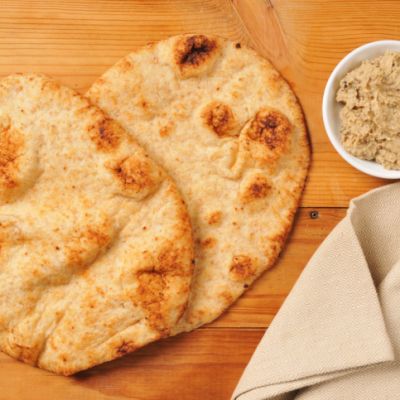 15 cups of flour15 tablespoons of olive oil7 teaspoons of fast active yeast5 cups of water4 teaspoons of saltProcedureIn a large bowl combine yeast, salt, and flourMake a space in the center of the bowl and add water and oilStir slowlyKnead dough for 4 to 5 minutes Split equally into small balls and let sit for 5 minutes Heat dry skillet on medium to high heat Cook bread for 1 minute or less on both sides until golden brownRemove from pan and cover with towel